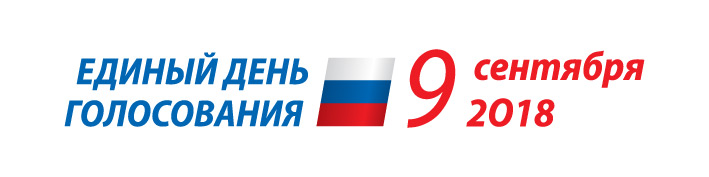 Условия выпуска и распространения печатных, аудиовизуальных и иных агитационных материаловВ статье 38 Закона Краснодарского края от 26 декабря 2005 № 966-КЗ «О муниципальных выборах в Краснодарском крае» указаны условия выпуска и распространения печатных, аудиовизуальных и иных агитационных материалов кандидатов.Кандидаты, избирательные объединения, выдвинувшие муниципальные списки кандидатов, вправе беспрепятственно распространять печатные, а равно аудиовизуальные и иные агитационные материалы в порядке, установленном законодательством Российской Федерации. Все агитационные материалы должны изготавливаться на территории Российской Федерации.Организации, индивидуальные предприниматели, выполняющие работы (оказывающие услуги) по подготовке и размещению агитационных материалов, обязаны обеспечить кандидатам, избирательным объединениям равные условия оплаты своих работ (услуг).Организации, индивидуальные предприниматели, выполняющие работы или оказывающие услуги по изготовлению печатных агитационных материалов, обязаны обеспечить кандидатам, избирательным объединениям, выдвинувшим муниципальные списки кандидатов, равные условия оплаты изготовления этих материалов. Сведения о размере (в валюте Российской Федерации) и других условиях оплаты работ или услуг указанных организаций, индивидуальных предпринимателей по изготовлению печатных агитационных материалов должны быть опубликованы соответствующей организацией, соответствующим индивидуальным предпринимателем не позднее чем через 30 дней со дня официального опубликования (публикации) решения о назначении выборов и в тот же срок представлены в избирательную комиссию, организующую выборы. Вместе с указанными сведениями в избирательную комиссию должны быть представлены также сведения, содержащие наименование, юридический адрес и идентификационный номер налогоплательщика организации (фамилию, имя, отчество индивидуального предпринимателя, наименование субъекта Российской Федерации, района, города, иного населенного пункта, где находится место его жительства). Организация, индивидуальный предприниматель, не выполнившие данных требований, не вправе выполнять работы или оказывать услуги по изготовлению печатных агитационных материалов.Все печатные и аудиовизуальные агитационные материалы должны содержать наименование, юридический адрес и идентификационный номер налогоплательщика-организации (фамилию, имя, отчество лица и наименование субъекта Российской Федерации, района, города, иного населенного пункта, где находится место его жительства), изготовившей (изготовившего) данные материалы, наименование организации (фамилию, имя и отчество лица), заказавшей (заказавшего) их, а также информацию о тираже, дате выпуска этих материалов и указание об оплате их изготовления из средств соответствующего избирательного фонда.Экземпляры печатных агитационных материалов или их копии, экземпляры аудиовизуальных агитационных материалов, фотографии или экземпляры иных агитационных материалов до начала их распространения должны быть представлены кандидатом, избирательным объединением, выдвинувшим муниципальный список кандидатов, в избирательную комиссию, организующую выборы. Вместе с указанными материалами должны быть также представлены сведения об адресе юридического лица, индивидуального предпринимателя (адресе места жительства физического лица), изготовивших и заказавших эти материалы, и копия документа об оплате изготовления данного предвыборного агитационного материала из соответствующего избирательного фонда (в том числе из избирательного фонда кандидата, который создал свой избирательный фонд без открытия специального избирательного счета в порядке, указанном в части 2 статьи 41 настоящего Закона). При проведении выборов в органы местного самоуправления городских округов вместе с указанными материалами в соответствующую избирательную комиссию, организующую выборы, должны быть представлены электронные образы этих предвыборных агитационных материалов в машиночитаемом виде.Запрещается изготовление печатных агитационных материалов в организациях и у индивидуальных предпринимателей, не выполнивших требования, предусмотренные частью 3 статьи 38 Закона Краснодарского края, либо по договору с физическими лицами, не являющимися индивидуальными предпринимателями, а также изготовление агитационных материалов без предварительной оплаты за счет средств соответствующего избирательного фонда, с нарушением требований, установленных частями 5, 6.1, 7 и 8.1 статьи 32, частью 4 статьи 38 Закона Краснодарского края. Ответственность за данные нарушения несет непосредственно кандидат, зарегистрированный кандидат, избирательное объединение, выдвинувшее муниципальный список кандидатов.Запрещается распространение агитационных материалов, изготовленных с нарушением части 7 статьи 38 и (или) с нарушением требований, предусмотренных частью 5 статьи 38, частью 8 статьи 32 Закона Краснодарского края.Органы местного самоуправления по предложению избирательной комиссии, организующей выборы, не позднее чем за 30 дней до дня голосования обязаны выделить специальные места для размещения печатных агитационных материалов на территории каждого избирательного участка. Такие места должны быть удобны для посещения избирателями и располагаться таким образом, чтобы избиратели могли ознакомиться с размещенной там информацией. Площадь выделенных мест должна быть достаточной для размещения на них информационных материалов избирательных комиссий и агитационных материалов зарегистрированных кандидатов, избирательных объединений, выдвинувших зарегистрированные муниципальные списки кандидатов. Перечень указанных мест доводится избирательными комиссиями, по предложению которых выделены эти места, до сведения кандидатов, избирательных объединений. Зарегистрированным кандидатам, избирательным объединениям, выдвинувшим зарегистрированные муниципальные списки кандидатов, должна быть выделена равная площадь для размещения печатных агитационных материалов.Печатные агитационные материалы могут размещаться в помещениях, на зданиях, сооружениях и иных объектах (за исключением мест, предусмотренных частью 9 статьи 38 Закона Краснодарского края) только с согласия и на условиях собственников, владельцев указанных объектов. Размещение агитационных материалов на объекте, находящемся в государственной или муниципальной собственности либо в собственности организации, имеющей на день официального опубликования (публикации) решения о назначении выборов в своем уставном (складочном) капитале долю (вклад) Российской Федерации, Краснодарского края, иных субъектов Российской Федерации и (или) муниципальных образований, превышающую (превышающий) 30 процентов, осуществляется на равных условиях для всех кандидатов, избирательных объединений. При этом за размещение агитационных материалов на объекте, находящемся в государственной или муниципальной собственности, плата не взимается.Запрещается размещать агитационные материалы на памятниках, обелисках, зданиях, сооружениях и в помещениях, имеющих историческую, культурную или архитектурную ценность. Запрещается размещать агитационные материалы в зданиях, в которых размещены избирательные комиссии, помещения для голосования, и на расстоянии менее 50 метров от входа в них.Положения настоящей статьи не применяются в отношении агитационных материалов, распространяемых в соответствии со статьями 35 и 36 Закона Краснодарского края.